Дг-171Рисунок:1)Сделать копию рисунка . Формат 70-50 см. Работу предоставить в виде фото преподавателю в личном чате с группой.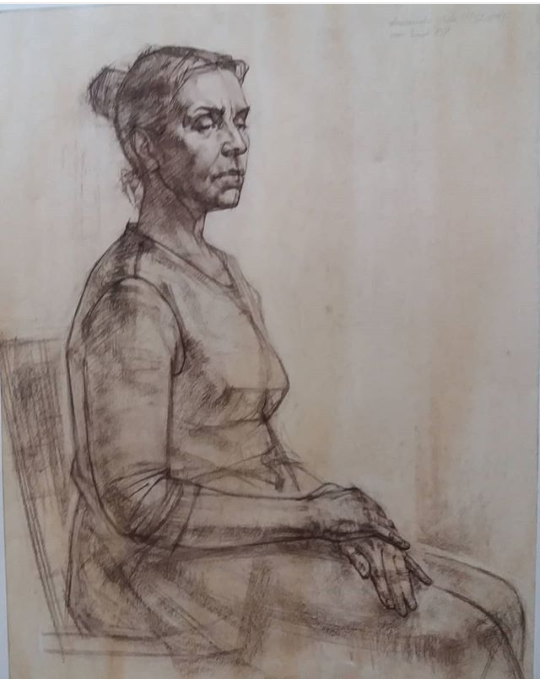 2)Сделать копию рисунка  .  Формат 70-50 см . Работу предоставить в виде фото преподавателю в личном чате с группой.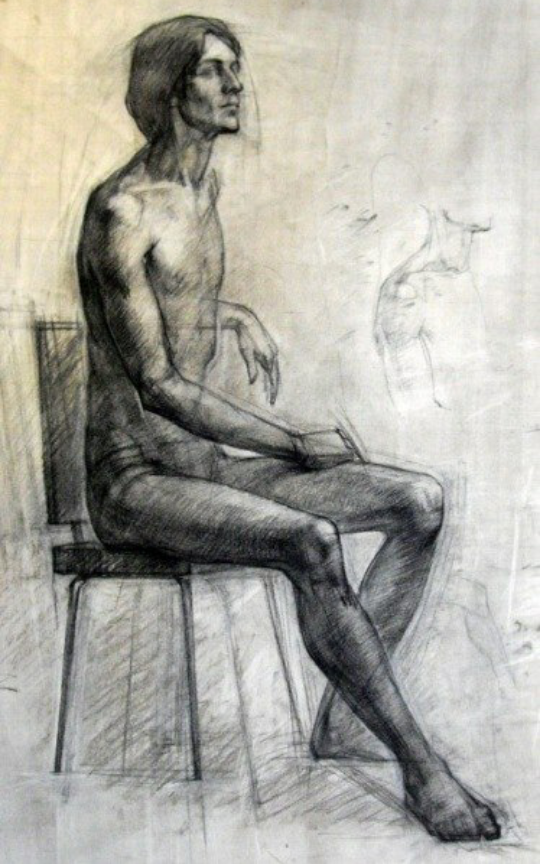 3) Сделать копию рисунка . Формат 70-50 см. Работу предоставить в виде фото преподавателю в личном чате с группой.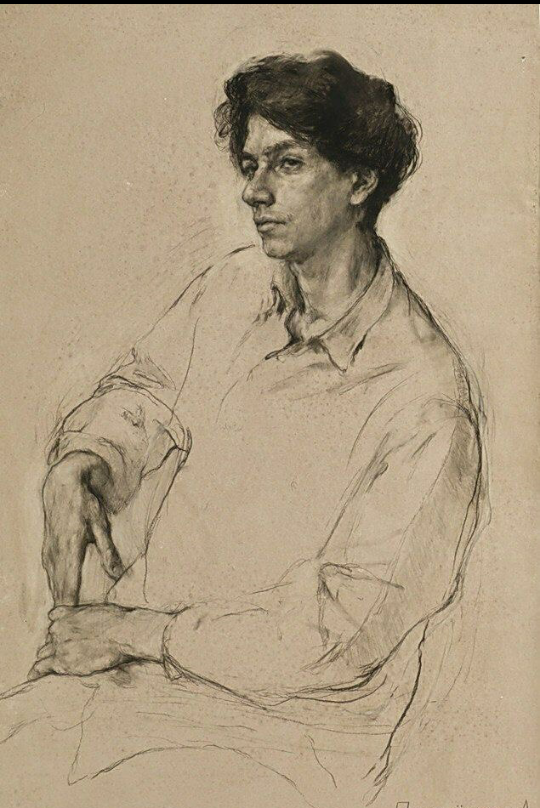 Живопись:1)Сделать копию портрета . Материал: темпера и акрил . Формат 70-50 см. Работу предоставить в виде фото преподавателю в личном чате с группой.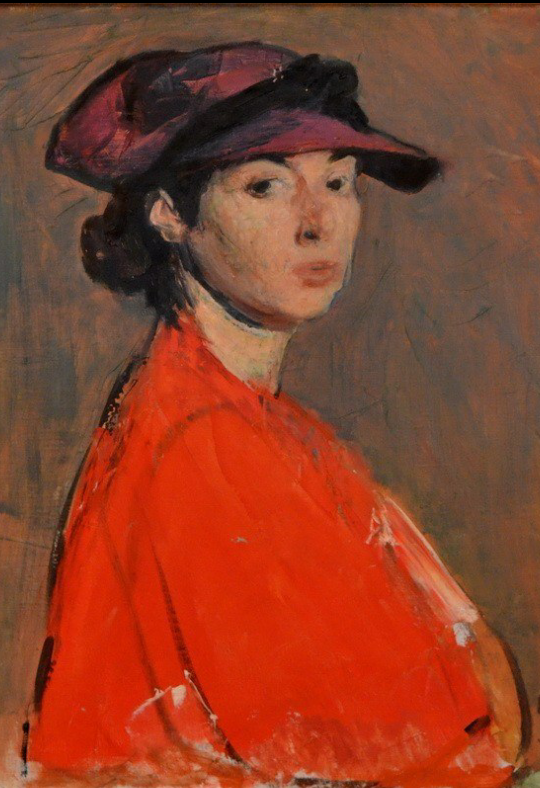 2)Сделать копию. Формат а3 . Материал: темпера и акрил . Работу предоставить в виде фото преподавателю в личном чате с группой.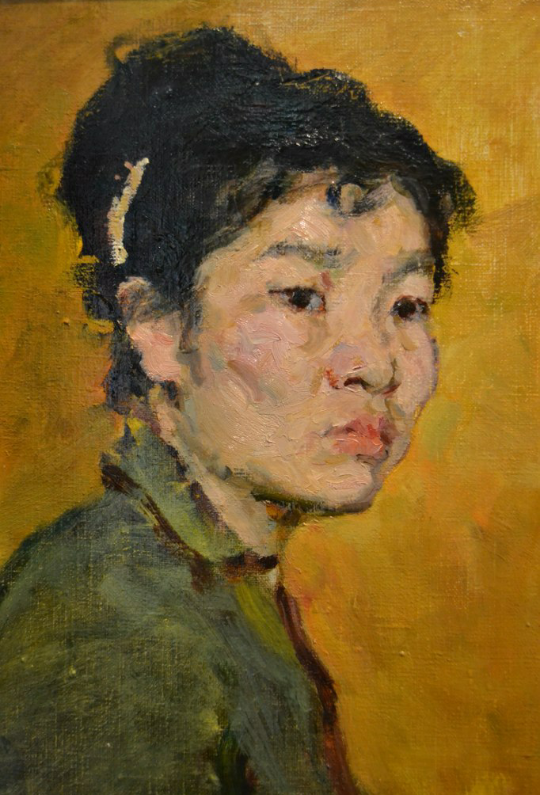 3)Сделать копию . Материал: темпера и акрил . Формат 70-50 см. Работу предоставить в виде фото преподавателю в личном чате с группой.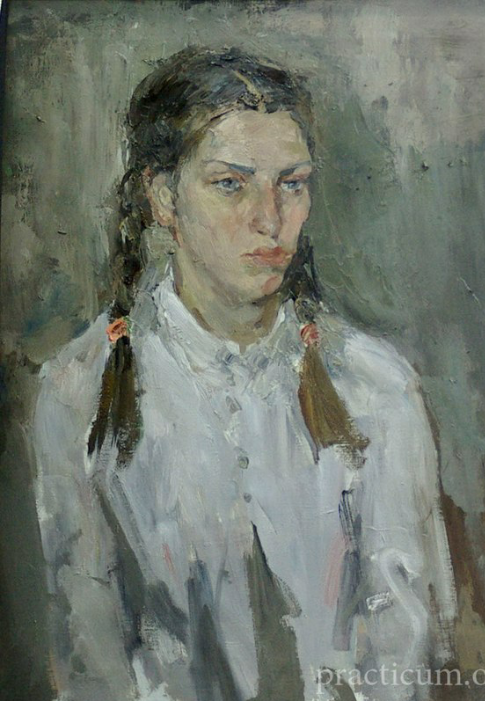 